	КАРАР  	      РЕШЕНИЕ            29 январь  2016 й.               №   48                        29января 2016 г.О редакционной комиссии шестого заседания Совета сельского поселения  Максим – Горьковский сельсовет муниципального района Белебеевский район Республики БашкортостанВ соответствии со статьей 29 Регламента Совета сельского поселения Максим – Горьковский сельсовет муниципального района Белебеевский район Республики Башкортостан, Совет сельского поселения Максим – Горьковский сельсовет муниципального района Белебеевский район Республики БашкортостанРЕШИЛ:Избрать редакционную комиссию в следующем составе: 1.  Быстрова Елена Михайловна, депутат избирательного округа № 8; 2. Фазылов Салават Ильдарович,  депутат избирательного округа  № 2;              3. Денисова Алевтина Ивановна,  депутат избирательного округа  № 4.Председатель Совета                                                          Н.К. Красильникова    БАШКОРТОСТАН   РЕСПУБЛИКА3ЫБ2л2б2й районы муниципаль райлныны8Максим-Горький ауыл  Советы ауыл  бил2м23е  Советы.Горький ис. ПУЙ ауылы, Бакса  урамы, 3          Тел. 2-07-40, факс: 2-08-98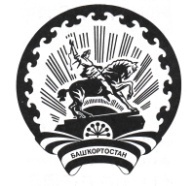 РЕСПУБЛИКА   БАШКОРТОСТАНСовет  сельского поселенияМаксим – Горьковский  сельсоветмуниципального района  Белебеевский район452014, с. ЦУП им. М, Горького, ул. Садовая, д.3         Тел. 2-08-98, факс: 2-08-98